AYUNTAMIENTO DE TÍAS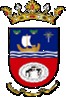 Decreto número: ALC/2021/106	de fecha 09/02/2021Considerando que en el artículo 326 de la Ley 9/2017, de contratos del Sector Público, establece que salvo en el caso en que la competencia para contratar corresponda a una Junta de Contratación, en los procedimientos abiertos, abierto simplificado, restringidos, de diálogo competitivo, de licitación con negociación y de asociación para la innovación, los órganos de contratación de las Administraciones Públicas estarán asistidos por una mesa de contratación.Considerando que la disposición adicional segunda de la Ley 9/2017, en su apartado 7 establece que la Mesa de contratación estará presidida por un miembro de la Corporación o un funcionario de la misma, y formarán parte de ella, como vocales, el Secretario o, en su caso, el titular del órgano que tenga atribuida la función de asesoramiento jurídico, y el Interventor, o, en su caso, el titular del órgano que tenga atribuidas la función de control económico-presupuestario, así como aquellos otros que se designen por el órgano de contratación entre el personal funcionario de carrera o personal laboral al servicio de la Corporación, o miembros electos de la misma, sin que su número, en total, sea inferior a tres. Los miembros electos que, en su caso, formen parte de la Mesa de contratación no podrán suponer más de un tercio del total de miembros de la misma. Y que se podrán constituir Mesas de Contratación permanentes.Considerando que el artículo 13 de la ley 40/2017, de 1 de octubre, de Régimen Jurídico del Sector Público, relativo a la suplencia, establece que los titulares de los órganos administrativos podrán ser suplidos temporalmente en los supuestos de vacante, ausencia o enfermedad, así como en los casos en que haya sido declarada su abstención o recusación.Considerando las prerrogativas que me confiere la legislación vigente en materia de Régimen Local, y más concretamente el artículo 21, apartado 1, letras f) y s), de la ley 7/1985, de 2 de Abril, reguladora de las Bases de Régimen Local, y la disposición adicional segunda de la Ley 9/2017, de Contratos del Sector Público, HE RESUELTO:-Primero.- Sustituir como miembro de la Mesa de Contratación del Ayuntamiento, en relación con la adjudicación de los contratos que son competencia del Alcalde, a la Presidenta Dª. Carmen Gloria Rodríguez Rodriguez por D. Carmelo Tomás Silvera Cabrera, Concejal del Ayuntamiento de Tías.-Segundo.- Designar como suplente del Presidente de la mesa de contratación a D. Sergio García González, Concejal del Ayuntamiento de Tías.Lo manda y firma el Alcalde del Ayuntamiento de Tías, don José Juan Cruz Saavedra, de lo que como Secretario doy fe.En Tías (Lanzarote),Documento firmado electrónicamente el día 04/02/2021 a las 17:10:53 por:El AlcaldeFdo.: JOSE JUAN CRUZ SAAVEDRAISOF 01/2021Documento firmado electrónicamente el día 09/02/2021 a las 11:19:37 porEl SecretarioFdo.:FERNANDO PEREZ-UTRILLA PEREZ1 / 1Ayuntamiento de Tías C/ Libertad 5035572-Tías (Las Palmas)Tlf: 928 833 619 · Fax: 928 833 549info@ayuntamientodetias.es sede.ayuntamientodetias.es